MIÉRCOLES 4 DE NOVIEMBRECIENCIAS NATURALES: ¡ A COMPARAR HOJAS Y RAÍCES!OBSERVÁ LAS SIGUIENTES IMÁGENES DETENIDAMENTE.( SI TIENEN PLANTAS SIMILARES EN CASA, USENLAS PARA AYUDARSE)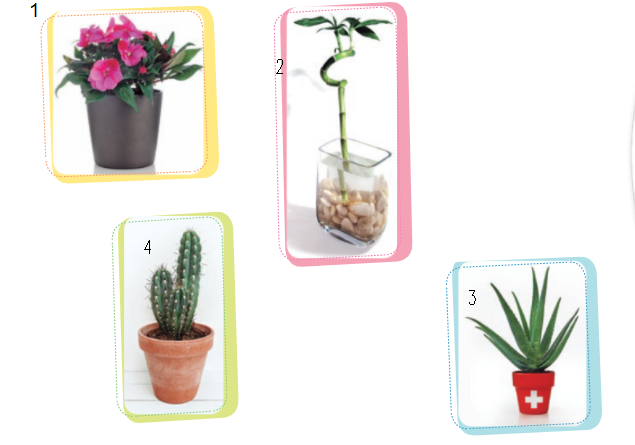 LUEGO DE OBRSERVAR LAS IMÁGENES , COMPLETÁ EL SIGUIENTE CUADRO:AL FINALIZAR EL CUADRO, DIBUJÁ UNA PLANTA Y MARCÁ EN ELLA SUS HOJAS Y RAÍCES.LLEGÓ LA HORA DE JUGARARMÁ CON LAS FRUTAS Y VERDURAS QUE TENGAS EN CASA UNA VERDULERÍA. NO TE OLVIDES DE PONERLE CARTELITOS CON LOS PRECIOS A LOS PRODUCTOS. AHORA INVITÁ A UN FAMILIAR A JUGAR CON VOS. COMPREN Y VENDAN FRUTAS (PUEDEN CAMBIAR LOS ROLES) USANDO LOS BILLETES Y MONEDAS DEL LIBRO.*TÍTULO: PROBLEMAS PARA PENSAR*OBSERVA LA IMAGEN, LOS PRECIOS DE CADA PRODUCTO POR KILO Y RESPONDE: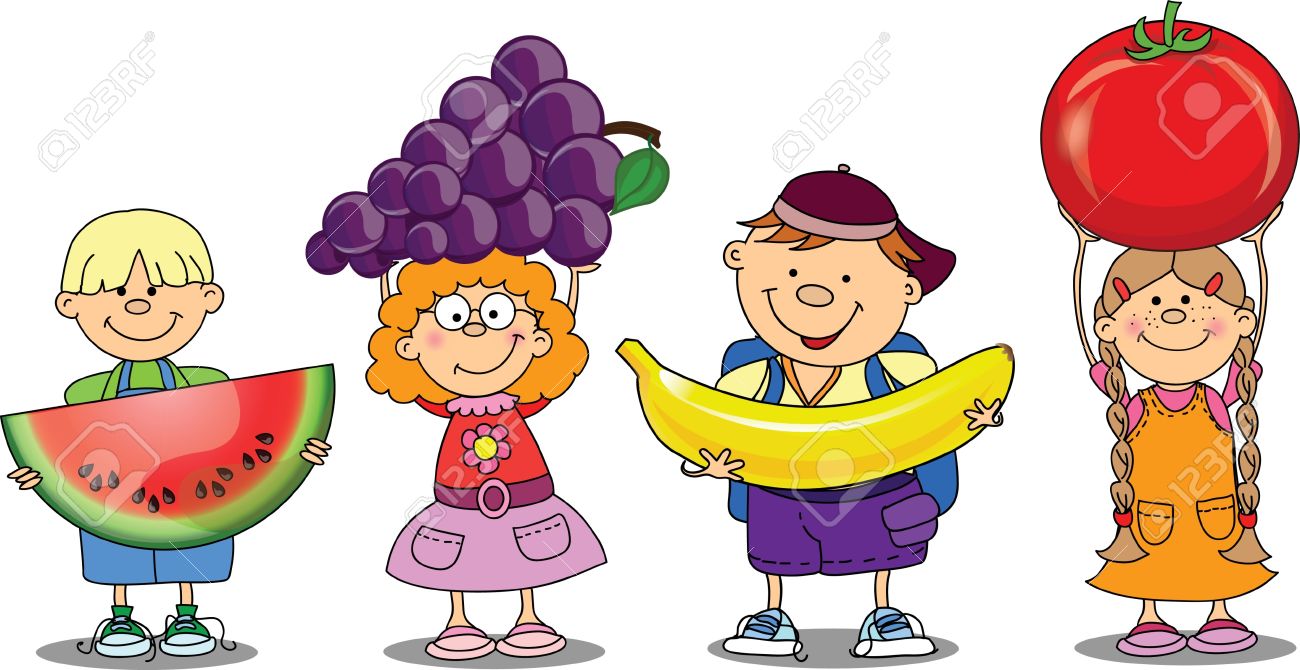                   $43                                            $50                                                 $22                                                  $35YESI COMPRÓ 1 KILO DE TOMATE PARA HACER UNA ENSALDA, ¿CUÁNTO GASTÓ? DIBUJALO CON BILLETES Y MONEDASYAYO COMPRÓ UN KILO DE UVAS. DIBUJÁ LOS BILLETES QUE NECESITARÁ PARA PAGARLO¿CUÁNTO DINERO HABRÁ RECIBIDO EL VERDULERO POR LA COMPRA DE YESI Y YAYO? ¿CÓMO ES?PLANTA 1PLANTA 2PLANTA 3PLANTA 4LA HOJA LA RAÍZ